Masibambisane Day care & ECD Centre in ELDORADO PARK - Wish List - 315 CHILDREN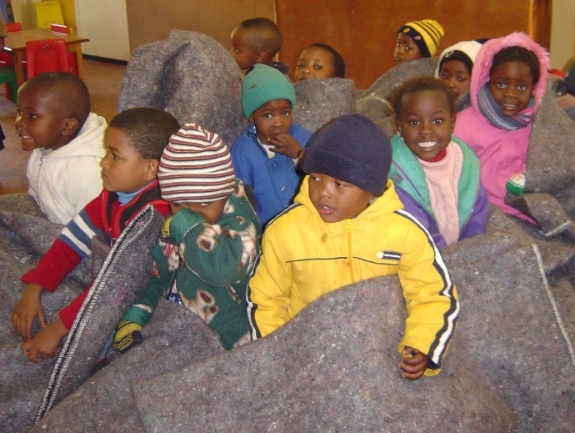 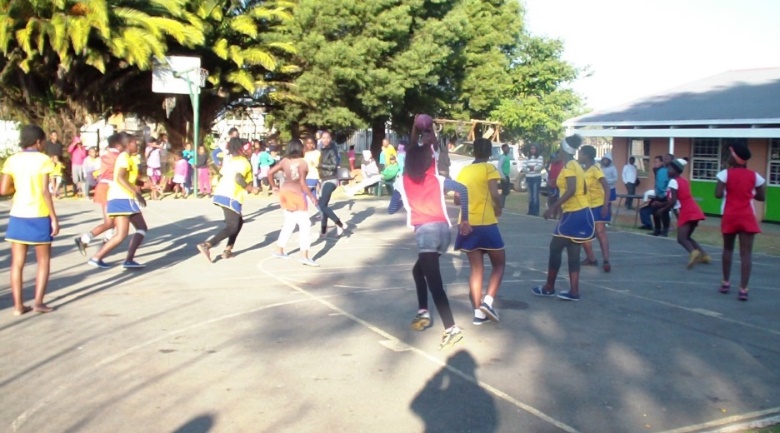 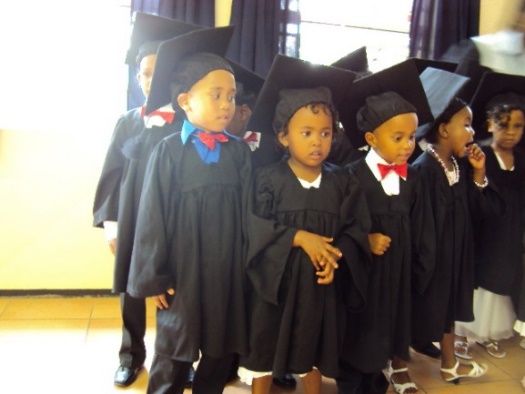 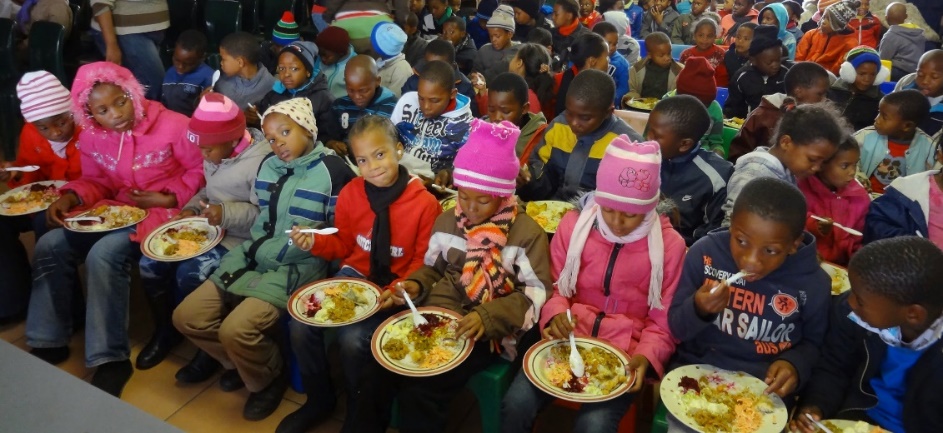 OTHANDWENI RESIDENTIAL HOME IN SOWETO – WISH LIST –  90 CHILDRENNURSERY (30 CHILDREN AGES 0-4 YEARS)COTTAGES (60 CHILDREN AGES 5-18 YEARS)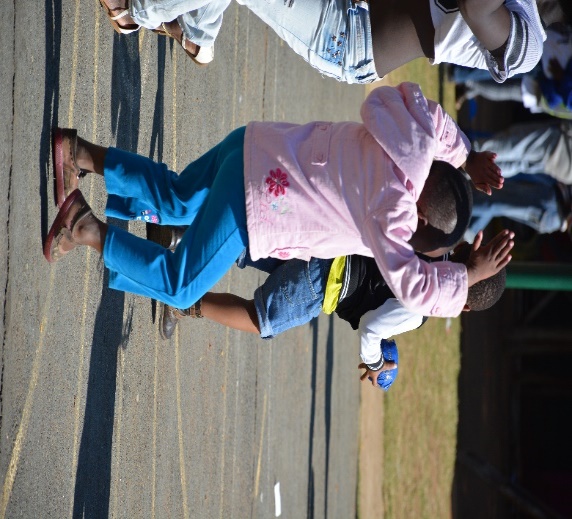 MAINTENANCE STATIONERY 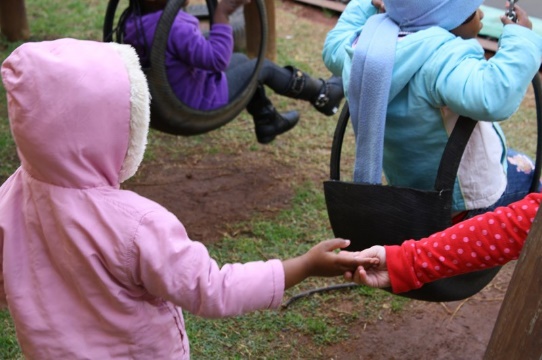 ARTS, SPORTS AND CULTURE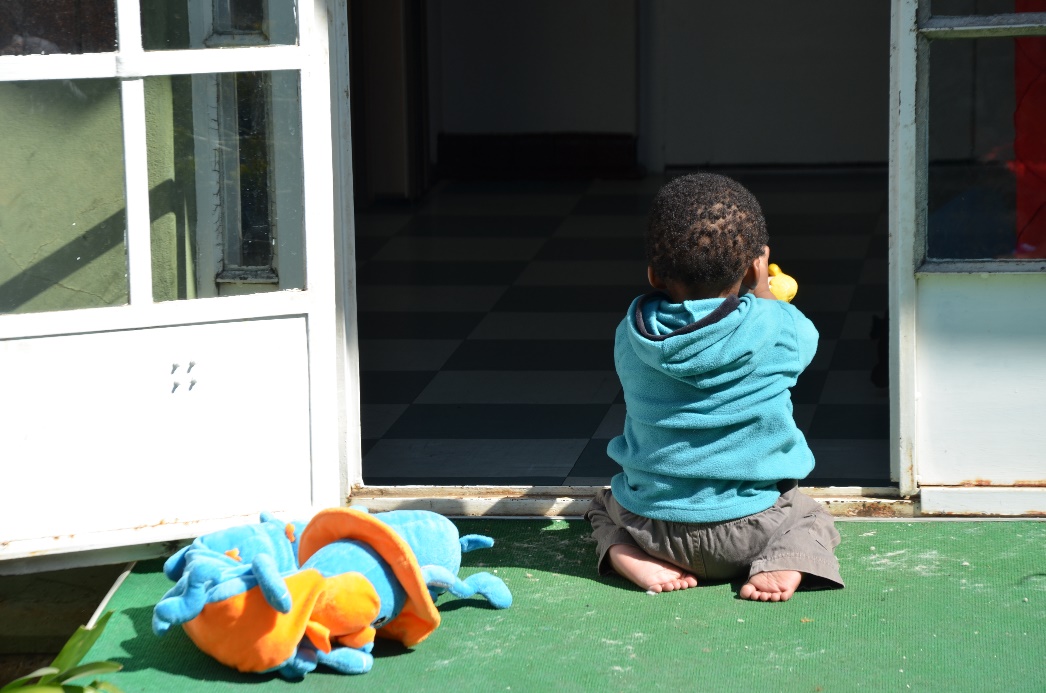 PRINCESS ALICE ADOPTION HOME IN WESTCLIFF – WISH LIST – 30 BABIESHead OFFICE – WISH LIST 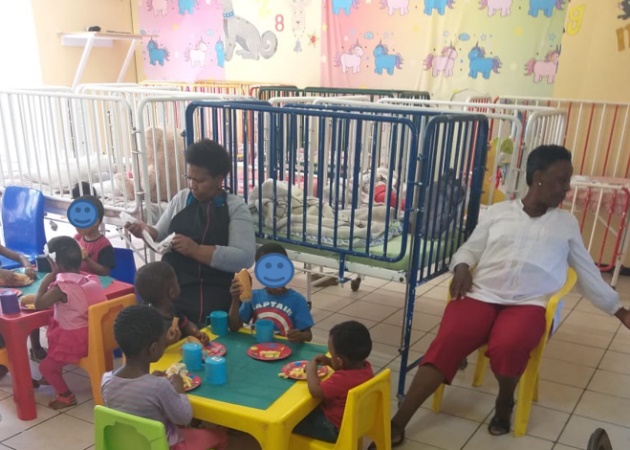 CHILD AND FAMILY DEPARTMENT & FOSTERCARE DEPARTMENT– WISH LIST Stationary for school / A4 paper / DictionariesLarge Food Processor for meal preparation / Baking traysHygiene items, (All types) Washing PegsDigital Internet Cable with InstallationGarden toolsToilet RollsPA System  /  Digital CameraCurtaining for ECD center & big hall.Repair/replacement of some ceiling boards and cornicesKitchen aprons / Mop Caps - DisposableEducational tour to Durban for 60 primary & high school children.Electrical repairs that require an electrician to completeAir Conditioners/Fans for the hall and classrooms for summer x 5Psycho-Social Camp for 60 primary & high school children.Repair of roof wooden beams and fascia boardsAstroturf in the primary school children play area to replace the sand and mudHeaters for hall and classrooms for winterShade cloth for 4 car structureArts and craft material (All types)Cleaning materials and tools (All types) Groceries for  Food Parcels for 150 families monthlySports team uniforms -NetballDisposable nappies (size 2- 5)Nan Pelagon  baby formula (1 & 2)Milton (baby bottle sterilizer)Wet WipesNesprayTeats (standard size)Washing PowderNestumMEDICALNidoPanado syrupAqueous creamRehydrating solutionCamphor CreamAllergex Chloramax eye ointmentToilet papersSweet oilSnacksAmoxyl syrupTwin saver pop up tissuesBaby Multi vitaminsBabies and toddlers clothesBenzac ointment Toys Tegaderm dressingTOILETRIESLAUNDRYDettolWashing PowderAqueous creamSunlight bar soapCamphor CreamStay soft Toilet papersTwin saver pop up tissueTOILETRIESGirls panty linersBath soapRoll-On DeodorantToothpasteTooth brushesToilet paperFace ClothsHair food & cream relaxer’s Hair dryer x 4New Underwear and clothingDrilling machine and bitsRoofing screwsWood planner for woodNew gutters ( for all cottages, admin & nursery )Refuse bagsWood paintsEnergy saver- globesFascia boards (for all cottages, admin & nursery )Window handlesSteel door for  container 4 x Door framesRoof paint ( Midnight Blue)Electric sander for woodIrrigation system for the gardenJigsawVegetable Seeds38 x 114 mm wood beams for roofing (6 m x 3)Counter books 192 pages ( faint & margin)Plastic pocket file (120)Pritt glue stickScissors Blue, red & black pensSellotapes Correction pen Highlighters Scientific calculators Typex papers Erasers Flip files (yellow)Facial tissues Maths setZulu – English dictionary Atlas booksCovers and plastic coversTraditional dance attire Choir attireGum boots  & Overalls  for gum boots danceRegistration fee for Presidential Awards childrenKarate attireTekkies for teenage children (Boys and girls)MEDICALTOILETRIES BABY CARE PRODUCTS FOOD ITEMSDis-Chem Vouchers (for OTC medicines & toiletries)Multi-vitamin syrupsProspan/Flemeze CoughNystacid ointmentPanado/Calpol SyrupAllergex SyrupBiocort/Mylocort RehydrateLiquid Paraffin Band-Aid/PlastersSudocremeTissuesDis-Chem Voucher (for toiletries and OTC medicines)Baby SoapWet WipesBath wash/ Top to Toe VaselineNAPPIES:   - sizes 2, 3 & 4Bath TowelsSilicone bottle teats – standard sizesStandard baby bottlesLatex gloves (M/L) Disposable ApronsSippy Cups for Older ChildrenFeeding SpoonsMilk Formula:Nan Pelargon 1/ Nan 1 Nan Pelargon 2 / Nan 2Nan 3 /Lactogen 3Pick ‘n Pay / Checkers gift vouchersFruit & Vegetable Purity Variety of Fresh FruitNestum/Cerelac cerealSnacks for toddlers e.g. Mini Cheddars/ Biscuits/Flings/Cheese Curls/PopcornHOUSEHOLDURGENT ONCE-OFF ITEMS / SERVICESURGENT ONCE-OFF ITEMS / SERVICESURGENT ONCE-OFF ITEMS / SERVICES CONTINUEDFull Cream Long Life MilkRegular/Rooibos Tea CoffeeSugar Handy AndyPaper Hand Towels (available from Westpack,  Dis-Chem, etc.)Refuse bagsWashing PowderFabric SoftenerDish Washing LiquidPine GelAnti-bacterial surface cleanerToilet PaperWaste Bins (attachable to walls) for nursery basinsMesh wire shelving for Nursery and pantry Educational toys/materials for toddlers and babies.High ChairsPamper items to make up Christmas Hampers for 25 Caregivers & Domestic staff Pamper items to make up Christmas hampers for 15 Grannies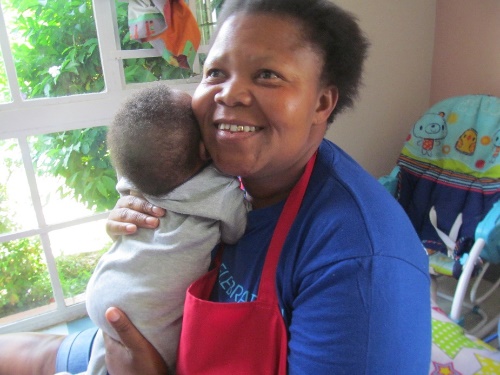 Waste Bins (attachable to walls) for nursery basinsMesh wire shelving for Nursery and pantry Educational toys/materials for toddlers and babies.High ChairsPamper items to make up Christmas Hampers for 25 Caregivers & Domestic staff Pamper items to make up Christmas hampers for 15 GranniesChristmas clothes for childrenChristmas presents for children aged Newborn to 3 Years oldWaterproof cot sheets/ mattressesMedium size kitchen pots with lidsBattery Operated DoorbellADMINISTRATIONAluminium Fixed Asset Tag Machine       Barcode label machine and mobile printerTypex A4 PaperOffice chairsSmall office desksCleaning products (All types)Laptops / ComputersTransportation bakkie (1 ton)Small vehicles for social workersBaby Milk Formula0 – 6 months ; 6 – 12 months; 12 months+DiapersAll SizesWet WipesNon DeoderizedVaselineBum creamBaby bottlesGroceries:Mealie mealCake FlourInstant OatsSampRice / Pasta / SpaghettiSoya MinceTwo minute NoodlesFish OilTin Foods (All types)Rooi Bos Tea / Tea & CoffeeSugar (prefer brown)Bath SoapToothpasteAutomatic Washing PowderSta - SoftAs much as you can for food parcels for places of safety families.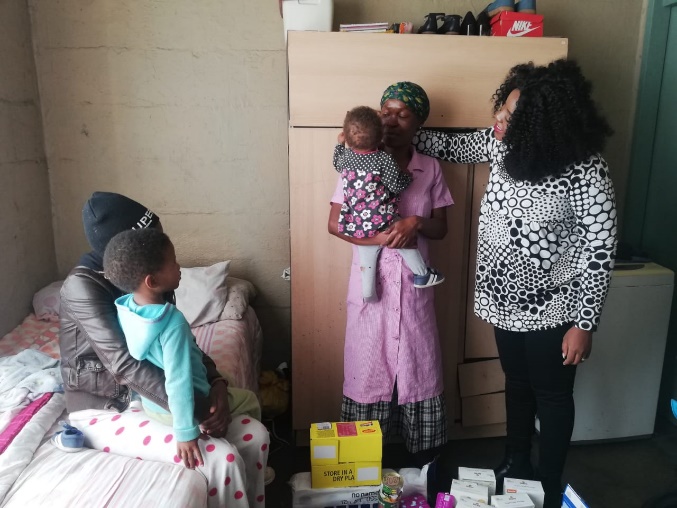 Dry RackTo dry washing at the officeClothes New Under wear, ShoesAll sizes for new born to adults.